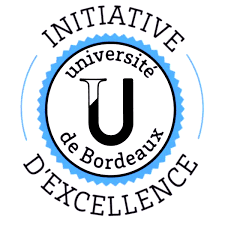 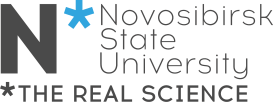 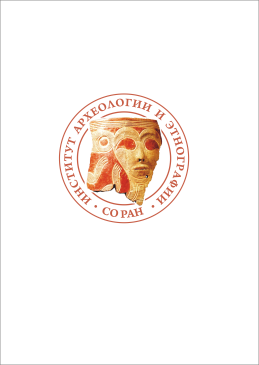 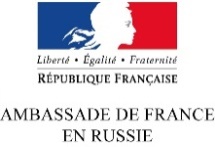 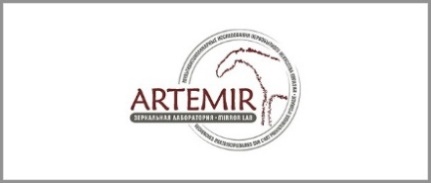 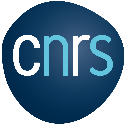 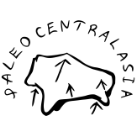 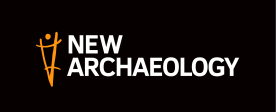 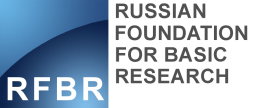 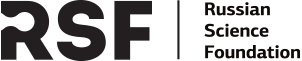 Международная конференция«Новые данные по переходу от финального плейстоцена к раннему голоцену на территории Южного Прикаспия»(6-8 апреля 2020г, г. Новосибирск, Россия) Уважаемые коллеги!Приглашаем Вас принять участия в международной конференции «Новые данные по переходу от финального плейстоцена к раннему голоцену на территории Южного Прикаспия», которая состоится в период 6–8 апреля в Институте археологии и этнографии СО РАН (Новосибирск, Россия). Конференция будет организована Национальным центром научных исследований Франции (CNRS, Франция), Университет Бордо (Франция), Институтом археологии и этнографии СО РАН (ИАЭТ СО РАН, Новосибирск, Россия) и Новосибирским государственным университетом (Новосибирск, Россия).Целью конференции является обсуждение новых данных о неолитизации на территории Южного Прикаспия. Отдельное внимание будет уделено изучению трансгрессивно-регрессивной изменчивости уровня Каспийского моря и его влияния на миграционные маршруты и развитие материальной культуры древних жителей Прикаспийских регионов. В рамках данной встречи будут представлены доклады и организованы дискуссии специалистов, работающих в области археологии и геоморфологии Южного побережья Каспийского моря.Работу конференции планируется провести по следующим направлениям:Геоморфологические и геохронологические данные о трансгрессивно-регрессивной изменчивости Каспийского моря в период финального плейстоцена – раннего голоцена.Мезолитические культуры юго-восточного Прикаспия.Неолитические культуры юго-восточного Прикаспия.РасходыРасходы на поездку в г. Новосибирск покрываются участниками. Регистрационный взнос не требуется. Принимающее учреждение будет оплачивать питание (кофе-брейк, ужин). Контакты1) Электронная почта оргкомитета конференции:eastern.caspian@gmail.com Соланж Риго, Светлана Шнайдер, Салтанат Алишер кызы2) Номера телефонов:Светлана Шнайдер: +7-903-901-1401Салтанат Алишер кызы: +7 913 904-48-74Организаторы:Соланж Риго (Solange Rigaud, solange.rigaud@u-bordeaux.fr) CNRS, UMR 5199 – PACEA, Université de Bordeaux, France Светлана Шнайдер (Svetlana Shnaider, sveta.shnayder@gmail.com), Салтанат Алишер кызы (Saltanat Alisher kyzy, saltanat.alisher.kyzy@gmail.com) Институт археологии и этнографии СО РАН, Новосибирский государственный университет, Новосибирск, Россия ПримечанияУчастники конференции должны заполнить «Форму участия в конференции» (см. Приложение № 1) и отправить ее по электронной почте eastern.caspian@gmail.com до 1 марта 2020 г. Затем комитет направит приглашения на основании информации, представленной в форме.Приложение № 1Международная конференция«Новые данные по переходу от финального плейстоцена к раннему голоцену на территории Южного Прикаспия» (заполняется на английском)A. Last NameФамилияCountry СтранаB. First NameИмяCityГородPlace of work Место работыPosition ДолжностьAcademic degreeУченая степеньTitleУченое званиеTelephoneТелефонEmailЭлектронный адресResearch DirectionНаправление исследованийTitle of PaperНазвание докладаAddressАдресForm of presentation : A. Oral ; B. With Powerpoint Вид доклада: A. устный; B. с презентациейForm of presentation : A. Oral ; B. With Powerpoint Вид доклада: A. устный; B. с презентациейForm of presentation : A. Oral ; B. With Powerpoint Вид доклада: A. устный; B. с презентацией